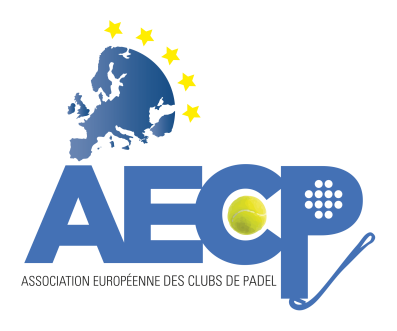 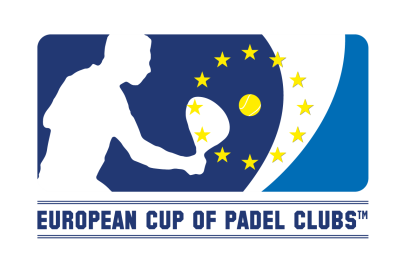 Projet de Règlement Sportif 2020 concernant la Coupe d’Europe 2020 à Leon XIII – Malaga(Espagne)  15-16-17-18 octobreTrois thèmes sont abordés concernant la compétition (partie sportive uniquement):Joueurs et joueusesFormat sportifDéroulementLes joueurs et joueuses : 1 équipe dames et 1équipe hommes et constitution d’1 équipe Mixte 1.1 Niveau des joueurs/joueusesNe peuvent participer que les hommes dont le classement au World Padel Tour est inférieur ou égal en niveau à 70 et pour les femmes, le ranking maximum retenu est 501.2 Changement de clubUn joueur ou une joueuse ayant représenté un club pour la coupe d’Europe en 2019 ne pourra concourir pour un autre club en 2020 que sur accord écrit du Club dont il ou elle ne souhaite plus défendre les couleurs. Ce courrier sera adressé à l’A.E.C.P. au minimum deux semaines avant le début de la compétition 2020.
Chaque club pourra présenter jusqu’à 3 joueurs ou joueuses de nationalités différentes 1.3 Composition des équipesLa composition du double Mixte de chaque équipe peut être modifiée par le capitaine d’une rencontre à l’autre.Format de la compétitionLes 24 équipes seront réparties en 8 poules de 3 équipes***2.1 Constitution des têtes de série :Les critères suivants ont été retenu : 1) Vainqueurs 2) finalistes 3) demi- finalistes des précédentes éditions de la Coupe d’Europe (avec antériorité croissante) 4) Clubs affiliés à l’ AECP.Les autres clubs seront tirés au sort au plus tard lors de l’Open de France 2020 en Septembre- Toulouse siège de AECPE.2.2 Les rencontresPhase de poule :Chaque équipe jouera 2 rencontres contre les équipes du même groupeÀ l’issue de ces rencontres, les 3 équipes seront classées de 1 à 3
            Tirage au sort pour désigner l’équipe qui servira en premier.Phase finale :Les 8 clubs ayant terminés premier se retrouveront dans un tableau final. Chaque rencontre se fera sur élimination directe. Des matchs de classement se joueront de façon à classer tous les clubs de la position 1 à la 8Ce même schéma sera répété pour les équipes ayant terminées deuxième et troisième de la phase de poule.Ainsi toutes les équipes joueront 5 rencontres entre le Vendredi et le Dimanche2.3 Déroulement des matchsLes matchs se dérouleront en 2 sets gagnants avec, si nécessaire, un super tie-break à 11 points (1 point d’écart) au 3ème set.2.4 Ordre au serviceL’ordre des serveurs pendant tout le match sera identique à l’ordre choisi pendant les 4 premiers jeux2.5 Sortir du courtIl ne sera pas autorisé de sortir par les portes du court pour poursuivre le point.DéroulementLes 3 rencontres de chaque poule se feront le vendredi puis 2 rencontres le samedi et enfin la dernière le Dimanche en milieu de matinée.Le Samedi après- midi, les rencontres seront prévues assez tôt pour permettre, à ceux qui le souhaitent, de profiter de Malaga et ses environs.Pendant la compétition, les équipes devront se présenter au complet à la table du juge arbitre 40 minutes avant l’heure des matchs avec les cartes d’identité des joueurs et joueuses.
La direction sportive sera assurée par un Juge arbitre et trois adjoints. Des arbitres itinérants seront présents lors de chaque partie et plus particulièrement au début de chaque rencontre.Les capitaines retireront auprès du juge arbitre une feuille à compléter indiquant la composition du double Hommes - double Femmes et le double Mixte.Après remise de cette feuille de match, les balles et eaux, fruits, seront fournies et le numéro du court indiqué.
Temps d’échauffement avant le début de chaque match 10 minutes maximum.
Les 2 capitaines devront donner le résultat de chaque rencontre au juge arbitre dès la fin de la rencontre tout en ramenant les balles et les bouteilles d’eau vides.
Prévisionnel du planning de la compétition :VendrediSamedi :T1 : Tableau des équipes ayant terminé à la 1ere place des phases de poulesT2 : Tableau des équipes ayant terminé à la 2ème place des phases de poulesT3 : Tableau des équipes ayant terminé à la 3ème place des phases de poulesCérémonie d’ouverture se tiendra le samedi de 12h00 à 12h45 sur le centralDimanche :Remise des prix le dimanche à l’issue des finales *** Si égalité lors des rencontres de poule entre deux clubs, il sera procédé à un mixte en 11 points.
Pour les finales les rencontres du dimanche auront lieu en 3 sets.
Les finales se joueront sur le central
La programmation des matches sera étudiée pour que les rencontres opposent en même temps les 2 équipes de chaque club sur 2courts et le Mixte en suivant.
Les matches se joueront avec la même marque de balles.Total des Rencontres : 54 
Nombre de matches 162 matches 144 joueurs et joueuses 
24 coaches nº PoulePoule 1Poule 2Poule 3Poule 4Poule 5Poule 6Poule 7Poule 8ÉquipesA B CDEFGHIJKLMNOPQRSTUVWX09h00-10h3010h30-12h0012h30-14h0014h00-15h3016h00-17h3017h30-19h00ABDEGHJKMNPQSTVWACDFGIJLMOPRSUVWBCEFHIKLNOQRTUWX09h00-10h3010h30-12h0013h00-14h30T1Quarts de finaleT2Quarts de finaleT3Quarts de finale14h00-15h3015h30-17h0017h00-18h30T12 Demis finale+2 matchs de classementT22 Demis finale+2 matchs de classementT32 Demis finale+2 matchs de classement09h00-10h3010h30-12h0012h00-13h30T1 : 2 matchs de classementT2 : 2 matchs de classementT3 : 2 matchs de classementT1 : 2 matchs de classementT2 : 2 matchs de classementT3 : 2 matchs de classementT1 : FinaleT2 : FinaleT3 : Finale